ТАБЛИЦАигр первенства ЛО по баскетболу среди юношей 2002 г.р.31 октября – 01 ноября 2015 года. пгт. им. Морозова.    Главный судья:                                     /  Зуб С.В.              Главный секретарь:                       /  Алешин М.А.№Наименование командыГМРВсеволожск - 1Всеволожск - 2ВолховВыборгСумма очковМесто1ГМР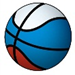 2Всеволожск - 13Всеволожск - 24Волхов5Выборг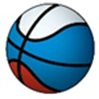 